A assinatura física pode ser substituída por assinatura eletrônica em despacho no SUAP. Neste caso, ambos (Coordenador e Diretor-Geral) devem fazer a assinatura eletrônica no mesmo processo SUAP.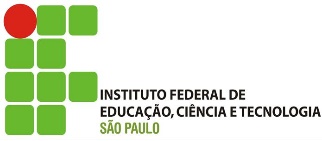 FORMULÁRIO DE APRESENTAÇÃO DE PROPOSTA AO EDITAL 279/2019FORMULÁRIO DE APRESENTAÇÃO DE PROPOSTA AO EDITAL 279/2019FORMULÁRIO DE APRESENTAÇÃO DE PROPOSTA AO EDITAL 279/2019FORMULÁRIO DE APRESENTAÇÃO DE PROPOSTA AO EDITAL 279/2019FORMULÁRIO DE APRESENTAÇÃO DE PROPOSTA AO EDITAL 279/2019FORMULÁRIO DE APRESENTAÇÃO DE PROPOSTA AO EDITAL 279/20191. IDENTIFICAÇÃO NO SUAP (OBS: Atentar que são dois processos SUAP distintos.)1. IDENTIFICAÇÃO NO SUAP (OBS: Atentar que são dois processos SUAP distintos.)1. IDENTIFICAÇÃO NO SUAP (OBS: Atentar que são dois processos SUAP distintos.)1. IDENTIFICAÇÃO NO SUAP (OBS: Atentar que são dois processos SUAP distintos.)1. IDENTIFICAÇÃO NO SUAP (OBS: Atentar que são dois processos SUAP distintos.)1. IDENTIFICAÇÃO NO SUAP (OBS: Atentar que são dois processos SUAP distintos.)1. IDENTIFICAÇÃO NO SUAP (OBS: Atentar que são dois processos SUAP distintos.)1. IDENTIFICAÇÃO NO SUAP (OBS: Atentar que são dois processos SUAP distintos.)1. IDENTIFICAÇÃO NO SUAP (OBS: Atentar que são dois processos SUAP distintos.)Nº DO PROTOCOLO SUAP DO PROJETO DE PESQUISA: Nº DO PROTOCOLO SUAP DO PROJETO DE PESQUISA: Nº DO PROTOCOLO SUAP DO PROJETO DE PESQUISA: Nº DO PROTOCOLO SUAP DO PROJETO DE PESQUISA: Nº DO PROTOCOLO SUAP DO PROJETO DE PESQUISA: Nº DO PROTOCOLO SUAP DO PROJETO DE PESQUISA: Nº DO PROTOCOLO SUAP DO PROJETO DE PESQUISA: Nº DO PROTOCOLO SUAP DO PROJETO DE PESQUISA: Nº DO PROTOCOLO SUAP DO PROJETO DE PESQUISA: Nº DO PROTOCOLO SUAP DESTA SUBMISSÃO AO EDITAL DE INOVAÇÃO:Nº DO PROTOCOLO SUAP DESTA SUBMISSÃO AO EDITAL DE INOVAÇÃO:Nº DO PROTOCOLO SUAP DESTA SUBMISSÃO AO EDITAL DE INOVAÇÃO:Nº DO PROTOCOLO SUAP DESTA SUBMISSÃO AO EDITAL DE INOVAÇÃO:Nº DO PROTOCOLO SUAP DESTA SUBMISSÃO AO EDITAL DE INOVAÇÃO:Nº DO PROTOCOLO SUAP DESTA SUBMISSÃO AO EDITAL DE INOVAÇÃO:Nº DO PROTOCOLO SUAP DESTA SUBMISSÃO AO EDITAL DE INOVAÇÃO:Nº DO PROTOCOLO SUAP DESTA SUBMISSÃO AO EDITAL DE INOVAÇÃO:Nº DO PROTOCOLO SUAP DESTA SUBMISSÃO AO EDITAL DE INOVAÇÃO:2. TÍTULO DO PROJETO2. TÍTULO DO PROJETO2. TÍTULO DO PROJETO2. TÍTULO DO PROJETO2. TÍTULO DO PROJETO2. TÍTULO DO PROJETO2. TÍTULO DO PROJETO2. TÍTULO DO PROJETO2. TÍTULO DO PROJETO3. DADOS DO COORDENADOR DO PROJETO3. DADOS DO COORDENADOR DO PROJETO3. DADOS DO COORDENADOR DO PROJETO3. DADOS DO COORDENADOR DO PROJETO3. DADOS DO COORDENADOR DO PROJETO3. DADOS DO COORDENADOR DO PROJETO3. DADOS DO COORDENADOR DO PROJETO3. DADOS DO COORDENADOR DO PROJETO3. DADOS DO COORDENADOR DO PROJETONOME COMPLETO:NOME COMPLETO:NOME COMPLETO:NOME COMPLETO:NOME COMPLETO:NOME COMPLETO:NOME COMPLETO:NOME COMPLETO:NOME COMPLETO:PRONTUÁRIO:PRONTUÁRIO:SIAPE:SIAPE:SIAPE:SIAPE:SIAPE:SIAPE:SIAPE:CÂMPUS: CÂMPUS: CARGO:CARGO:CARGO:CARGO:CARGO:CARGO:CARGO:TELEFONE: TELEFONE: E-MAIL: E-MAIL: E-MAIL: E-MAIL: E-MAIL: E-MAIL: E-MAIL: 4. PLEITEANTE À BOLSA4. PLEITEANTE À BOLSA4. PLEITEANTE À BOLSA4. PLEITEANTE À BOLSA4. PLEITEANTE À BOLSA4. PLEITEANTE À BOLSA4. PLEITEANTE À BOLSA4. PLEITEANTE À BOLSA4. PLEITEANTE À BOLSANome CompletoNome CompletoNome CompletoTelefone (com DDD)Telefone (com DDD)Telefone (com DDD)ProntuárioSIAPEQuantidade pleiteada    (6 a 10)5. DADOS DO PARCEIRO5. DADOS DO PARCEIRO5. DADOS DO PARCEIRO5. DADOS DO PARCEIRO5. DADOS DO PARCEIRO5. DADOS DO PARCEIRO5. DADOS DO PARCEIRO5. DADOS DO PARCEIRO5. DADOS DO PARCEIRORAZÃO SOCIAL:RAZÃO SOCIAL:RAZÃO SOCIAL:RAZÃO SOCIAL:RAZÃO SOCIAL:RAZÃO SOCIAL:RAZÃO SOCIAL:RAZÃO SOCIAL:RAZÃO SOCIAL:NOME FANTASIA: NOME FANTASIA: NOME FANTASIA: NOME FANTASIA: NOME FANTASIA: NOME FANTASIA: NOME FANTASIA: NOME FANTASIA: NOME FANTASIA: CNPJ:CNPJ:CNPJ:CNPJ:CNPJ:INSCR.ESTADUAL:INSCR.ESTADUAL:INSCR.ESTADUAL:INSCR.ESTADUAL:RESPONSÁVEL LEGAL:RESPONSÁVEL LEGAL:RESPONSÁVEL LEGAL:RESPONSÁVEL LEGAL:RESPONSÁVEL LEGAL:CARGO:CARGO:CARGO:CARGO:6. APORTE FINANCEIRO PARA EXECUÇÃO DO PROJETO (VALORES APROXIMADOS EM R$)6. APORTE FINANCEIRO PARA EXECUÇÃO DO PROJETO (VALORES APROXIMADOS EM R$)6. APORTE FINANCEIRO PARA EXECUÇÃO DO PROJETO (VALORES APROXIMADOS EM R$)6. APORTE FINANCEIRO PARA EXECUÇÃO DO PROJETO (VALORES APROXIMADOS EM R$)6. APORTE FINANCEIRO PARA EXECUÇÃO DO PROJETO (VALORES APROXIMADOS EM R$)6. APORTE FINANCEIRO PARA EXECUÇÃO DO PROJETO (VALORES APROXIMADOS EM R$)6. APORTE FINANCEIRO PARA EXECUÇÃO DO PROJETO (VALORES APROXIMADOS EM R$)6. APORTE FINANCEIRO PARA EXECUÇÃO DO PROJETO (VALORES APROXIMADOS EM R$)6. APORTE FINANCEIRO PARA EXECUÇÃO DO PROJETO (VALORES APROXIMADOS EM R$)IFSP: IFSP: PARCEIRO: PARCEIRO: PARCEIRO: PARCEIRO: PARCEIRO: PARCEIRO: PARCEIRO: 7. CONCORDÂNCIA DA EMPRESA7. CONCORDÂNCIA DA EMPRESA7. CONCORDÂNCIA DA EMPRESA7. CONCORDÂNCIA DA EMPRESA7. CONCORDÂNCIA DA EMPRESA7. CONCORDÂNCIA DA EMPRESA7. CONCORDÂNCIA DA EMPRESA7. CONCORDÂNCIA DA EMPRESA7. CONCORDÂNCIA DA EMPRESADeclaro concordância com a participação da empresa ao edital 279/2019 do IFSP.A empresa: a) cumpre os requisitos legais para qualificação como (   ) Microempresa ou (   ) Empresa de Pequeno Porte nos termos da Lei Complementar 123/2006 e do Decreto 8538/2015; b) (   )  não se enquadra como ME ou EPPData: ____ / ____ / _________Declaro concordância com a participação da empresa ao edital 279/2019 do IFSP.A empresa: a) cumpre os requisitos legais para qualificação como (   ) Microempresa ou (   ) Empresa de Pequeno Porte nos termos da Lei Complementar 123/2006 e do Decreto 8538/2015; b) (   )  não se enquadra como ME ou EPPData: ____ / ____ / _________Declaro concordância com a participação da empresa ao edital 279/2019 do IFSP.A empresa: a) cumpre os requisitos legais para qualificação como (   ) Microempresa ou (   ) Empresa de Pequeno Porte nos termos da Lei Complementar 123/2006 e do Decreto 8538/2015; b) (   )  não se enquadra como ME ou EPPData: ____ / ____ / _________Declaro concordância com a participação da empresa ao edital 279/2019 do IFSP.A empresa: a) cumpre os requisitos legais para qualificação como (   ) Microempresa ou (   ) Empresa de Pequeno Porte nos termos da Lei Complementar 123/2006 e do Decreto 8538/2015; b) (   )  não se enquadra como ME ou EPPData: ____ / ____ / _________Declaro concordância com a participação da empresa ao edital 279/2019 do IFSP.A empresa: a) cumpre os requisitos legais para qualificação como (   ) Microempresa ou (   ) Empresa de Pequeno Porte nos termos da Lei Complementar 123/2006 e do Decreto 8538/2015; b) (   )  não se enquadra como ME ou EPPData: ____ / ____ / _________Declaro concordância com a participação da empresa ao edital 279/2019 do IFSP.A empresa: a) cumpre os requisitos legais para qualificação como (   ) Microempresa ou (   ) Empresa de Pequeno Porte nos termos da Lei Complementar 123/2006 e do Decreto 8538/2015; b) (   )  não se enquadra como ME ou EPPData: ____ / ____ / _________Declaro concordância com a participação da empresa ao edital 279/2019 do IFSP.A empresa: a) cumpre os requisitos legais para qualificação como (   ) Microempresa ou (   ) Empresa de Pequeno Porte nos termos da Lei Complementar 123/2006 e do Decreto 8538/2015; b) (   )  não se enquadra como ME ou EPPData: ____ / ____ / _________Declaro concordância com a participação da empresa ao edital 279/2019 do IFSP.A empresa: a) cumpre os requisitos legais para qualificação como (   ) Microempresa ou (   ) Empresa de Pequeno Porte nos termos da Lei Complementar 123/2006 e do Decreto 8538/2015; b) (   )  não se enquadra como ME ou EPPData: ____ / ____ / _________Declaro concordância com a participação da empresa ao edital 279/2019 do IFSP.A empresa: a) cumpre os requisitos legais para qualificação como (   ) Microempresa ou (   ) Empresa de Pequeno Porte nos termos da Lei Complementar 123/2006 e do Decreto 8538/2015; b) (   )  não se enquadra como ME ou EPPData: ____ / ____ / _________Assinatura e Carimbo da EmpresaAssinatura e Carimbo da EmpresaAssinatura e Carimbo da EmpresaAssinatura e Carimbo da EmpresaAssinatura e Carimbo da Empresa8. CONCORDÂNCIA DO COODENADOR DO PROJETO 8. CONCORDÂNCIA DO COODENADOR DO PROJETO 8. CONCORDÂNCIA DO COODENADOR DO PROJETO 8. CONCORDÂNCIA DO COODENADOR DO PROJETO 8. CONCORDÂNCIA DO COODENADOR DO PROJETO 8. CONCORDÂNCIA DO COODENADOR DO PROJETO 8. CONCORDÂNCIA DO COODENADOR DO PROJETO 8. CONCORDÂNCIA DO COODENADOR DO PROJETO 8. CONCORDÂNCIA DO COODENADOR DO PROJETO Declaro concordância com a participação no referido Edital promovido pela INOVA IFSP. O Coordenador declara que todos os pleiteantes à bolsa estão cientes dos termos do Edital e dos regulamentos pertinentesData: ____ / ____ / _________Declaro concordância com a participação no referido Edital promovido pela INOVA IFSP. O Coordenador declara que todos os pleiteantes à bolsa estão cientes dos termos do Edital e dos regulamentos pertinentesData: ____ / ____ / _________Declaro concordância com a participação no referido Edital promovido pela INOVA IFSP. O Coordenador declara que todos os pleiteantes à bolsa estão cientes dos termos do Edital e dos regulamentos pertinentesData: ____ / ____ / _________Declaro concordância com a participação no referido Edital promovido pela INOVA IFSP. O Coordenador declara que todos os pleiteantes à bolsa estão cientes dos termos do Edital e dos regulamentos pertinentesData: ____ / ____ / _________Declaro concordância com a participação no referido Edital promovido pela INOVA IFSP. O Coordenador declara que todos os pleiteantes à bolsa estão cientes dos termos do Edital e dos regulamentos pertinentesData: ____ / ____ / _________Declaro concordância com a participação no referido Edital promovido pela INOVA IFSP. O Coordenador declara que todos os pleiteantes à bolsa estão cientes dos termos do Edital e dos regulamentos pertinentesData: ____ / ____ / _________Declaro concordância com a participação no referido Edital promovido pela INOVA IFSP. O Coordenador declara que todos os pleiteantes à bolsa estão cientes dos termos do Edital e dos regulamentos pertinentesData: ____ / ____ / _________Declaro concordância com a participação no referido Edital promovido pela INOVA IFSP. O Coordenador declara que todos os pleiteantes à bolsa estão cientes dos termos do Edital e dos regulamentos pertinentesData: ____ / ____ / _________Declaro concordância com a participação no referido Edital promovido pela INOVA IFSP. O Coordenador declara que todos os pleiteantes à bolsa estão cientes dos termos do Edital e dos regulamentos pertinentesData: ____ / ____ / _________Assinatura do Coordenador do ProjetoAssinatura do Coordenador do ProjetoAssinatura do Coordenador do ProjetoAssinatura do Coordenador do ProjetoAssinatura do Coordenador do Projeto9. CIÊNCIA DO DIRETOR-GERAL DO CÂMPUS9. CIÊNCIA DO DIRETOR-GERAL DO CÂMPUS9. CIÊNCIA DO DIRETOR-GERAL DO CÂMPUS9. CIÊNCIA DO DIRETOR-GERAL DO CÂMPUS9. CIÊNCIA DO DIRETOR-GERAL DO CÂMPUS9. CIÊNCIA DO DIRETOR-GERAL DO CÂMPUS9. CIÊNCIA DO DIRETOR-GERAL DO CÂMPUS9. CIÊNCIA DO DIRETOR-GERAL DO CÂMPUS9. CIÊNCIA DO DIRETOR-GERAL DO CÂMPUSDeclaro ter ciência da participação do servidor no referido Edital promovido pela INOVA IFSP.Declaro ter ciência da participação do servidor no referido Edital promovido pela INOVA IFSP.Declaro ter ciência da participação do servidor no referido Edital promovido pela INOVA IFSP.Declaro ter ciência da participação do servidor no referido Edital promovido pela INOVA IFSP.Declaro ter ciência da participação do servidor no referido Edital promovido pela INOVA IFSP.Declaro ter ciência da participação do servidor no referido Edital promovido pela INOVA IFSP.Declaro ter ciência da participação do servidor no referido Edital promovido pela INOVA IFSP.Declaro ter ciência da participação do servidor no referido Edital promovido pela INOVA IFSP.Declaro ter ciência da participação do servidor no referido Edital promovido pela INOVA IFSP.Local e DataLocal e DataLocal e DataAssinatura do Diretor-Geral do CâmpusAssinatura do Diretor-Geral do CâmpusAssinatura do Diretor-Geral do CâmpusAssinatura do Diretor-Geral do CâmpusAssinatura do Diretor-Geral do Câmpus